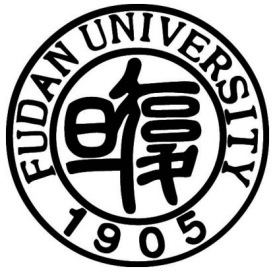 复旦大学继续教育学院夜大学本科毕   业   论   文  题    目                            专业年级                            学    号                            作    者                            指导教师                            完成日期   二〇    年    月    日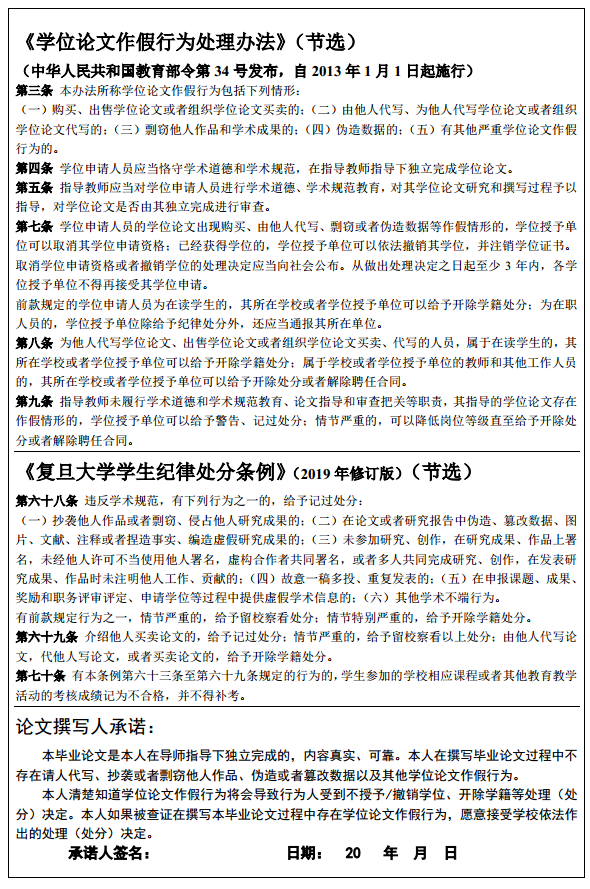 学生联系电话：E - mail：